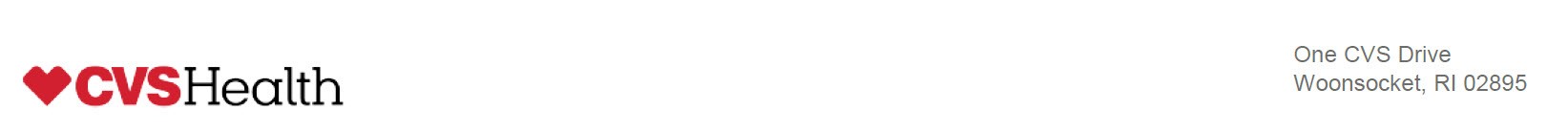 Supplier Portal Security Authorization Form The CVS DSD Vendor Portal allows a CVS Supplier access to maintain pricing information and review invoices. CVS will not grant access to the DSD Vendor Portal until a completed form is returned with approval from the CM or FM.  (Listing below)Upon receipt of your ID and password all DSD portal users are required to register to in the CVS My Password self-service system.  (Instructions below) Please complete the info below to request access to the CVS Supplier Portal The portal will allow users to manage pricing and/or research invoice data. You will be notified of your ID and password within 2 weeks of form submissionAccess CodeU – VENDOR_DSD_ACCESS (Cost)I – VENDOR_DSD_INVOICEAdditional access request can be made to CVS_DSD_Vendor_Mailbox@CVShealth.comAccess AcknowledgementTo ensure the security of this site, CVS maintains stringent policies and standards related to access rights. In accepting CVS Supplier Portal access, you and your organization agree to the following terms: All information, data, applications ,and computer infrastructure, which you are exposed to, either unintentionally or intentionally, are the property of CVS and is considered confidential. An ID and password will be assigned to the person noted below. This ID and its password are for this person only and as such are not to be shared with any other individuals in, or outside your organization. Changes to employee access require notifying CVS_DSD_Vendor_Mailbox@CVShealth.comAccess restrictions are granted based on Authorized Manager requests.All downloading or uploading of information must be authorized in advance.Probing CVS internal network servers and routers is forbidden.Unauthorized access to CVS internal network servers and routers is forbidden.Failure to comply with these requirements could result in the following:Voiding of all CVS Contractual obligationsLoss of remote access privilegesCriminal and/or Civil Action against you and your organizationCVS My Password self-service systemAll DSD portal users are required to register to in the CVS My Password self-service system.  Please click the link to begin CVS MyPassword SystemThis will ensure you can reset your password every 90 days required by CVS.Users will be required to reset password every 90 daysIf password expires go to  CVS MyPassword System to resetPlease set a calendar reminder to avoid confusionYour ID to enroll in CVS MyPassword System is your DSD Vendor Portal ID and passwordFMM ListingUser 1User 2User 3User 4User 5FIRST NAMELAST NAMEMIDDLE NAMEVENDOR IDVENDOR DESCRIPTIONWORK EMAILVENDOR DSD ACCESSVENDOR DSD INVOICEFMMFMM EmailDSD Field Team: FMStephen PostStephen PostStephen.Post@CVSHealth.comMA,RI,CT,NY,ME,NH,VT,NJ,NY,PAAFMChristopher BryantChristopher BryantChristopher.Bryant@CVSHealth.comMA,RI,CT,NY,ME,NH,VT,NJ,NY,PAField Merch AsstJody DonovanJody DonovanJody.Donovan2@CVSHealth.comMA,RI,CT,NY,ME,NH,VT,NJ,NY,PAFMPaul AndersonPaul AndersonPaul.Anderson@CVSHealth.comMI,PA,OH,KS,WV,KY,MO,VA,DC,DE,NC,MD,SC,NJ,IN,IL,TN,WI,MO,MIAFMDonna KiserDonna Kiserdonna.kiser@cvshealth.comMI,PA,OH,KS,WV,KY,MO,VA,DC,DE,NC,MD,SC,NJ,IN,IL,TN,WI,MO,MIField Merch AsstColleen SakoskyColleen SakoskyColleen.Sakosky@CVSCaremark.comMI,PA,OH,KS,WV,KY,MO,VA,DC,DE,NC,MD,SC,NJ,IN,IL,TN,WI,MO,MIFMLisa KolendaLisa KolendaLisa.Kolenda@CVSHealth.comGA,FL,SC,TX,LA,MS,AL,OK,ARAFMDavid GagneDavid GagneDavid.Gagne@CVSHealth.comGA,FL,SC,TX,LA,MS,AL,OK,ARField Merch AsstMarjie CooperMarjie CooperMarjorie.Cooper@CVSHealth.comGA,FL,SC,TX,LA,MS,AL,OK,ARFMJon BunetaJon BunetaJon.Buneta@CVSHealth.comAZ,NV,MN,NE,MT,IA,NM,WI,ND,TX,UT,WA,CO,OR,ID,CAAFMGilbert GarciaGilbert GarciaGilbert.Garcia@CVSHealth.comAZ,NV,MN,NE,MT,IA,NM,WI,ND,TX,UT,WA,CO,OR,ID,CAField Merch AsstSuzanne DanielSuzanne DanielSuzanne.Daniel@CVSHealth.comAZ,NV,MN,NE,MT,IA,NM,WI,ND,TX,UT,WA,CO,OR,ID,CA